台南．轉角餐廳推出聖誕感恩火雞    從感恩節到聖誕節這段期間是年終重要的歡聚節慶期間，而火雞更是過節不可或缺的重要主角。在台南知名正統西式餐廳老品牌「轉角餐廳」要為方便民眾歡度相聚時刻，留住美好回憶，十多年來每年與五星飯店同步推出火雞禮盒。今年(2018)也以【肯瓊雪莉火雞】為歡慶佳節揭開序幕，除了有每年熱賣的外帶火雞禮盒，也有在店內享用8人以上的火雞大餐，邀您共度溫馨歡樂的繽紛佳節。今年主題【肯瓊雪莉火雞】，以肯瓊辛香料與雪莉紅酒十二小時完美熟成浸漬，長達兩小時多重工序呵護烤出表皮金黃油亮、鮮嫩欲滴的肯瓊雪莉火雞。並且佐以吸收了飽滿肉汁的當季南瓜、栗子、洋葱、西芹紅蘿蔔等多種時令蔬果。蔬菜在烤後吸收肉香，與火雞肉及法國麵包一起入口，可以吃到雞肉與蔬菜的鮮甜與滿滿的滿足感；附上2種不同口味的調味醬：雪莉吉伯利醬汁（Sherry Red Wine Giblet Sauce）與蔓越莓醬（Cranberry Sauce），搭配不同部位火雞肉食用，讓味蕾的最高等級的享受！Bon appetit~    為確保美味新鮮品質，【肯瓊雪莉火雞】外帶禮盒及在店用享用均須在三天前預訂，每日限量供應，感恩節火雞內用套餐8人以上即可預約。肯瓊雪莉火雞禮盒2600元：火雞1隻、奶油風味玉米2支、法國麵包1條、雪莉吉伯利醬汁（Sherry Red Wine Giblet Sauce）、蔓越莓醬（Cranberry Sauce）。凡訂購火雞禮盒，還提供更多歡聚加購餐點：轉角繽紛沙拉、蛤蜊義大利麵、德式脆皮豬腳、普羅旺斯培根嫩雞、楓糖覆盆子南瓜派、聖誕水果蛋糕。歡聚饗宴即日起開始至12月31日止，數量有限請勿錯過。轉角餐廳預約專線06-2754321（台南市東區大學路22巷12號）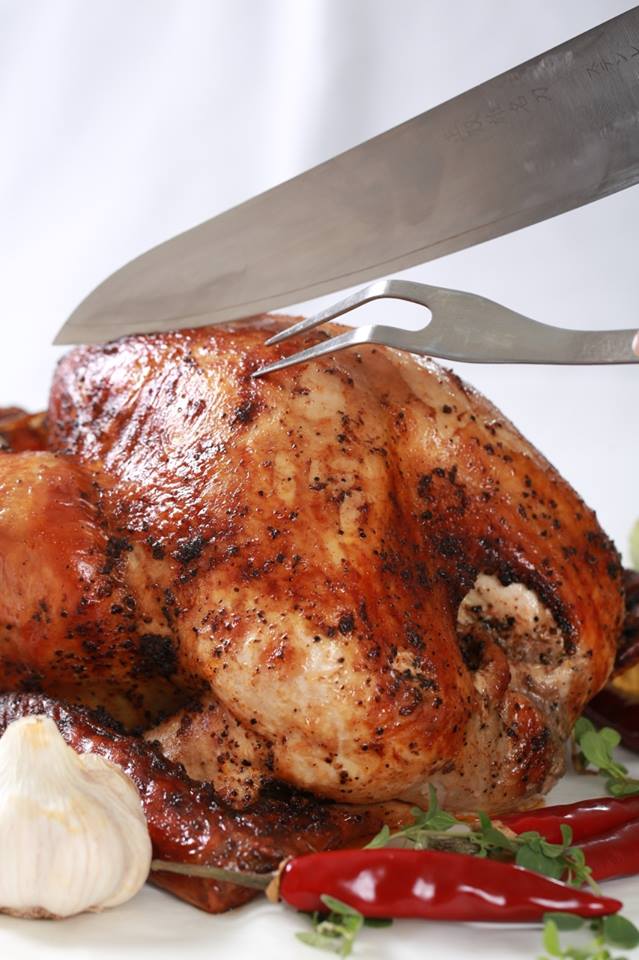 